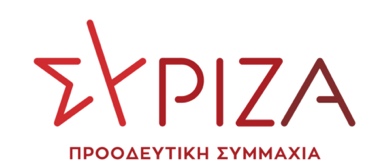 Αθήνα, 17 Οκτωβρίου 2022ΕΡΩΤΗΣΗ- προς τον υπουργό ΥγείαςΘΕΜΑ: «Να σταματήσουν οι εμβαλωματικές μετακινήσεις ιατρών σε Νοσοκομεία της 6ης ΥΠΕ»Σε πολύ σοβαρό ζήτημα εξελίσσεται η μετακίνηση ιατρικού προσωπικού από τα νοσοκομεία των Ιωαννίνων (Πανεπιστημιακό και Χατζηκώστα) σε άλλα υγειονομικές μονάδες της 6ης ΥΠΕ, ώστε να καλυφθούν πρόχειρα τα κενά που προκύπτουν λόγω της υποστελέχωσης που έχει επιβάλλει το υπουργείο Υγείας στο ΕΣΥ. Η έλλειψη προσωπικού στην Καρδιολογική και Παθολογική Κλινική του νοσοκομείου Κέρκυρας, αν και γνωστή στο υπουργείο εδώ και τουλάχιστον έξι μήνες, όχι μόνο δεν επιλύθηκε αλλά επιδεινώθηκε μετά τις παραιτήσεις δύο παθολόγων και ενός καρδιολόγου. Η κυβέρνηση, αντί να προχωρήσει στις απαραίτητες προσλήψεις, κατέφυγε για μια ακόμη φορά στην τακτική του «εντέλλεσθε», μετακινώντας ιατρούς από το «Χατζηκώστα» και το Πανεπιστημιακό των Ιωαννίνων στο «Αγία Ειρήνη» της Κέρκυρας.Αντίστοιχες μετακινήσεις γίνονται και προς το νοσοκομείο Φιλιατών (ακτινολόγου και τεχνολόγου), αποψιλώνοντας περαιτέρω τα δύο νοσοκομεία των Ιωαννίνων, τα οποία ήδη καταγράφουν ελλείψεις σε ορισμένες ειδικότητες.Ενδεικτικά, το τακτικό καρδιολογικό ιατρείο του «Χατζηκώστα» δεν πραγματοποιείται λόγω έλλειψης καρδιολόγων - με ότι αυτό συνεπάγεται για την παρακολούθηση των ασθενών. Επίσης, απορία προκαλεί πως οι παθολόγοι του Πανεπιστημιακού μετακινούνται στην Κέρκυρα για να καλύψουν εφημερίες όταν το καλοκαίρι δεν επαρκούσαν για να στελεχώσουν τα Επείγοντα (ΤΕΠ) και τη Μονάδα Ειδικών Λοιμώξεων (ΜΕΛ 2). Παράλληλα, τα προβλήματα υποστελέχωσης στα νοσοκομεία Πρέβεζας και Λευκάδας έχουν παγιώσει μια ιδιότυπη συνλειτουργία στη λογική του «εντέλλεσθε».Λαμβάνοντας υπόψη πως:οι ελλείψεις σε ιατρικό προσωπικό στα νοσοκομεία της Ηπείρου, όπως και της Κέρκυρας, είναι γνωστές στο υπουργείο και τις διοικήσεις εδώ και μήνες, το Πανεπιστημιακό και το «Χατζηκώστα» των Ιωαννίνων είναι ήδη αποδυναμωμένα σε ορισμένες ειδικότητες,η υποστελέχωση των δημοσίων δομών υγείας πρέπει να αντιμετωπιστεί με μόνιμες και όχι εμβαλωματικές λύσεις, δηλαδή με προσλήψεις ιατρικού προσωπικού πλήρους και αποκλειστικής εργασίας,Ερωτάται ο αρμόδιος υπουργός:Σε ποιες ενέργειες θα προχωρήσει ώστε να αντιμετωπιστεί οριστικά η υποστελέχωση των νοσοκομείων της Κέρκυρας, της Πρέβεζας, της Άρτας, των Φιλιατών και της Λευκάδας;Θα προχωρήσει σε μόνιμους διορισμούς ώστε να μη χρειάζονται διαρκώς μετακινήσεις ιατρών από τα δύο νοσοκομεία των Ιωαννίνων προς άλλες μονάδες υγείας;Δεσμεύεται να προστατέψει το δικαίωμα των πολιτών στις δημόσιες και δωρεάν υπηρεσίες υγείας, όπως και το δικαίωμα των ιατρών για μόνιμη και αποκλειστική εργασία;Οι ερωτώντες ΒουλευτέςΤζούφη ΜερόπηΑυλωνίτης Αλέξανδρος – ΧρήστοςΓεροβασίλη ΌλγαΚάτσης ΜάριοςΜπάρκας ΚωνσταντίνοςΞανθός Ανδρέας